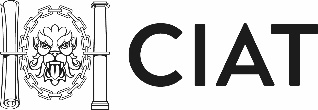 International Subscription Rates 2021/22This form sets out the international subscription rates for members and affiliates who reside and work outside the UK and Republic of Ireland. * or equivalentFor those earning less than £24,000, this form must be completed and submitted at the time of application or before submission of your subscription payment, which must be made in full within 28 days of your application being approved. You are required to provide proof of earnings for the year to support your application and evidence stating the country in which you reside and work. We will require an end of year statement of your annual earnings or your last three months payslips as evidence. The decision on your eligibility will be made within 28 days of submission and is solely at the discretion of the Institute. There is no appeal.Members, affiliates or applicants who reside and work internationally as detailed above and are earning over £24,000 are not required to complete this form. N.B. If you undertake occasional work for friends or family whether paid or unpaid, or separate to your main employment, you must comply with the Code of Conduct and follow our practice registration protocol.Please return this form and supporting evidence to membership@ciat.globalIf your employment situation changes during the subscription year, you must contact finance@ciat.global immediately; this is an obligation within the Code of Conduct.Class of membership or statusFull-time Salary (per annum, in GBP)Full-time Salary (per annum, in GBP)Full-time Salary (per annum, in GBP)Class of membership or statusOver £24,000* £12,570-£24,000*Under £12,570*Fellow30516052Chartered23011738Associate 2009130Affiliate1907625Affiliate (Friend of CIAT)853311Application fee56279